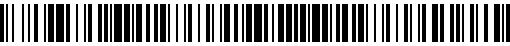 4132/SBE/2023-SBEK Čj.: UZSVM/SBE/3931/2023-SBEK	AUKČNÍ VYHLÁŠKAElektronická aukce se řídí platným Aukčním řádem, není-li stanoveno v této Aukční vyhlášce jinak. Aukční řád je v elektronické podobě uveřejněn na webových stránkách www.nabidkamajetku.cz.I.Termín konání elektronické aukceTouto „Aukční vyhláškou" se vyhlašuje konání elektronické aukce prostřednictvím Elektronického aukčního systému Správce: Úřadu pro zastupování státu ve věcech majetkových, se sídlem Rašínovo nábřeží 390/42, 128 00 Praha 2, IČO: 69797111, dostupného na webových stránkách www.nabidkamajetku.cz. Začátek elektronické aukce se stanovuje na den 6. 6. 2023 (úterý) v 10:00 hod.Konec elektronické aukce se stanovuje na den 8. 6. 2023 (čtvrtek) v 9:00 hod.Zadavatelem aukce je Česká republika - Úřad pro zastupování státu ve věcech majetkových.Příslušným pracovištěm Zadavatele aukce je odbor Odloučené pracoviště Beroun, Politických vězňů 20, 26601 Beroun.Kontaktní osobou je Jitka Malá, tel.: 312 602 517, e-mail: jitka.mala@uzsvm.czII.Podmínky účasti v elektronické aukciÚčast v aukci je možná pouze pro registrované uživatele Elektronického aukčního systému (dále jen „EAS“). Způsob registrace je uveden v Aukčním řádu zveřejněném na webových stránkách www.nabidkamajetku.cz, na těchto webových stránkách je možné také registraci provést.Zároveň je podmínkou účasti složení částky na úhradu části kupní ceny                    (dále jen „kauce“) ve smyslu Čl. 5 odst. 2 písm. c) Aukčního řádu, a to ve výši 1 900 Kč. Kauci lze složit pouze bezhotovostním převodem na účet č. 6015-2220111/0710 (příslušný depozitní účet ÚP) tak, aby byla připsána na účet Zadavatele aukce do konce dne 5. 6. 2023. Jako variabilní symbol a specifický symbol každý uživatel uvede údaje, které jsou zaslány systémem po přihlášení se k aukci.V případě, kdy se účastník aukce nestane Vítězem aukce, a uhradil kauci jiným způsobem, než bezhotovostním převodem, je povinen sdělit kontaktní osobě číslo účtu,                                                na který se mu má kauce vrátit. Takto musí učinit prostřednictvím e-mailové adresy uvedené         v kontaktních údajích u svého uživatelského účtu v EAS, a to ve lhůtě 10 kalendářních                             dnů ode dne ukončení aukce.Úhrada kauce v hotovosti do pokladny Zadavatele aukce je nepřípustná. Kauci je nutné zaslat v dostatečném časovém předstihu vzhledem ke lhůtám mezibankovních převodů; včasné připsání kauce do konce výše uvedeného dne na účet Zadavatele aukce je odpovědností účastníka. Případné zdržení připsání kauce na účet Zadavatele aukce jde k tíži uživatele.III.Označení vlastníka Předmětu aukceČeská republika - Úřad pro zastupování státu ve věcech majetkových, se sídlem Rašínovo nábřeží 390/42, 128 00 Praha 2, IČO: 69797111.IV.Předmět aukcePředmětem elektronické aukce jsou nemovité věci:Pozemky:parcelní č. 1185/11 o výměře 30 m², vodní plocha, koryto vodního toku přirozené nebo upravenéparcelní č. 1185/15 o výměře 37 m², vodní plocha, koryto vodního toku přirozené nebo upravenéparcelní č. 1185/20 o výměře 12 m², vodní plocha, koryto vodního toku přirozené nebo upravenézapsané na listu vlastnictví č. 60000 pro katastrální území Tuchlovice a obci Tuchlovice,                   v katastru nemovitostí vedené Katastrálním úřadem pro Středočeský kraj, Katastrálním pracovištěm Kladno.Popis předmětu aukcePozemky jsou situovány v širším centru obce Tuchlovice, východní strana ul. U Staré školy, jižní břeh stávajícího koryta malého vodního toku Tuchlovický potok. Pozemky nepravidelného geometrického tvaru, v rovném terénu. Přístup na pozemky ze zpevněné komunikace                                    ul. U Staré školy. Na pozemkové parcele č. 1185/15 se nachází vzrostlý jasan,                               který je poškozený – stáří cca 80 let, jinak pozemky bez trvalých porostů případně nízké náletové dřeviny bez hodnoty. Pozemkové parcely se nachází v části Chráněného ložiskového území Tuchlovice. V.Prohlídka Předmětu aukceProhlídka Předmětu aukce se neuskuteční, majetek je volně přístupný.VI.Nejnižší podání a PříhozNejnižší podání činí 19 000 Kč (slovy: devatenáct tisíc korun českých).Příhoz je stanoven na částku minimálně 500 Kč (slovy: pět set korun českých).VII.Účastníci aukceUživatelům EAS, kteří se do elektronické aukce přihlásí, bude jako Účastníkům aukce přiděleno ID účastníka aukce, které platí pouze pro konkrétní elektronickou aukci. Vstupem do elektronické aukce Účastník aukce souhlasí s podmínkami Kupní smlouvy.Kromě prohlášení podle Aukčního řádu Účastník aukce svou účastí v elektronické aukci prohlašuje, že nemá vůči Zadavateli aukce dluh, jehož plnění je vynutitelné na základě vykonatelného exekučního titulu podle § 40 zákona č. 120/2001 Sb., o soudních exekutorech       a exekuční činnosti (exekuční řád), ve znění pozdějších předpisů; v případě, že dojde                          ke změně v této skutečnosti, nebude se účastnit žádné elektronické aukce v EAS a bezodkladně tyto změny oznámí správci. Existence takového dluhu může být důvodem                     pro odmítnutí uzavření Kupní smlouvy s Vítězem aukce.VIII.Úhrada ceny dosažené v elektronické aukci a převzetí Předmětu aukceJestliže Vítěz aukce při přihlašování do aukce uvedl, že Předmět chce nabýt do spoluvlastnictví, musí ve lhůtě do 10 pracovních dnů ode dne udělení Souhlasu doložit kontaktní osobě souhlas budoucího spoluvlastníka/spoluvlastníků k nabytí spoluvlastnického podílu na Předmětu aukce v prosté kopii (viz příloha č. 1 Aukčního řádu).Jestliže Vítěz aukce při přihlašování uvedl, že Předmět aukce chce nabýt do společného jmění manželů, musí manžel/ka ve lhůtě do 10 pracovních dnů ode dne udělení Souhlasu doložit kontaktní osobě své identifikační údaje. Pokud podává nabídku jeden z manželů a hodlá kupní smlouvou nabýt Předmět aukce do svého výlučného vlastnictví, musí ve lhůtě                                              do 10 pracovních dnů od udělení Souhlasu doložit kontaktní osobě jednu z listin dle čl. 10 odst. 3 písm. d) Aukčního řádu.Vítěz aukce je povinen se dostavit ve lhůtě 30 dnů ode dne udělení Souhlasu na příslušné pracoviště Zadavatele aukce, prokázat svou totožnost (včetně rodného čísla) ve smyslu čl. 10 odst. 3 Aukčního řádu, a platně podepsat Kupní smlouvu. Poté je třeba jeden podepsaný výtisk doručit s úředně ověřeným podpisem na příslušné pracoviště ve lhůtě do 14 dnů                                  ode dne podpisu Kupní smlouvy, pokud to Aukční řád vyžaduje.Vítěz aukce může po dohodě s kontaktní osobou podepsat Kupní smlouvu za využití poštovních služeb. Tento požadavek musí Vítěz aukce sdělit do 10 pracovních dnů ode dne udělení souhlasu. V takovém případě je Vítěz aukce povinen vrátit podepsanou Kupní smlouvu v požadovaném počtu výtisků v termínu do 30 dnů od doručení. Jeden z výtisků musí v tomto případě být vždy opatřen úředně ověřeným podpisem. Jestliže k převodu vlastnického práva je nutný zápis do katastru nemovitostí, je Vítěz aukce povinen z důvodu přípravy návrhu na zápis vkladu do katastru nemovitostí sdělit své rodné číslo,                                         a to na formuláři (viz příloha č. 1 Aukční vyhlášky), který je zaslán spolu s Kupní smlouvou.Jestliže se Vítězem aukce stane územní samosprávný celek, tak se lhůty                                  dle odst. 3 a 4 neuplatní. V takovém případě je Vítěz aukce povinen doručit podepsanou      Kupní smlouvu v požadovaném počtu výtisků v termínu do 14 kalendářních dní od schválení právního jednání orgánem územně samosprávného celku. V případě, kdy má zástupce územně samosprávného celku založený podpisový vzor na příslušném katastrálním úřadě, nemusí být žádný z výtisků opatřen úředně ověřeným podpisem.V případě, že Vítěz aukce tak neučiní v těchto lhůtách, nastává zmaření aukce. Jestliže Vítěz aukce se stane Zmařitelem aukce, může být vyzván k uzavření Kupní smlouvy Účastník aukce, který se umístil na dalším místě, pokud jím nabídnutá aukční cena není nižší než 90 % ceny nabídnuté účastníkem prvním v pořadí.Nejpozději do 14 pracovních dnů od doručení všech výtisků smlouvy podepsaných kupujícím zajistí Zadavatel aukce podpis smlouvy ze své strany. Zadavatel aukce předá Kupní smlouvu po podpisu poslední smluvní stranou do 10 pracovních dnů Ministerstvu financí ke schválení převodu.Po nabytí platnosti Kupní smlouvy je kupující povinen zaplatit Zadavateli aukce aukční cenu v plné výši, a to do konkrétně určeného data, přičemž tato lhůta nebude kratší než 30 dnů                   ode dne odeslání výzvy k úhradě, a zároveň tato výzva bude kupujícímu zaslána do 30 dnů ode dne, kdy tato kupní smlouva opatřená schválením převodu Ministerstvem financí bude doručena prodávajícímu. Přílohou výzvy bude prostá fotokopie oboustranně podepsané Kupní smlouvy se schválením převodu od Ministerstva financí.Po udělení souhlasu Vítězi aukce se neúspěšným účastníkům aukce kauce vrací bez prodlení po udělení souhlasu, nejpozději do 10 pracovních dnů ode dne udělení Souhlasu.Kupní cena se považuje za zaplacenou dnem, kdy je připsána na účet Zadavatele aukce. Kauce složená kupujícím v rámci elektronické aukce na účet Zadavatele aukce se započte na úhradu kupní ceny.Pokud Ministerstvo financí uzavřenou Kupní smlouvu neschválí, kauce se vrací i Vítězi aukce bez zbytečného odkladu, a to nejpozději do 10 pracovních dnů ode dne doručení Úřadu sdělení o neschválení převodu Ministerstvem financí, s tím, že ve sdělení není Úřad vyzván k doplnění.Kauce propadá kromě situací vymezených v Aukčním řádu i v případě, že Předmět aukce lze převést pouze do společného jmění manželů, avšak druhý z manželů ve lhůtě 10 pracovních dnů neposkytne své identifikační údaje nebo odmítne podepsat Kupní smlouvu.Poté, co bude celá kupní cena uhrazena, včetně příslušenství a případných dalších závazků kupujícího, předá Zadavatel aukce spolu s kupujícím katastrálnímu úřadu jedno vyhotovení kupní smlouvy spolu s návrhem na zahájení řízení o povolení vkladu vlastnického práva do katastru nemovitostí.Vázne-li na Předmětu aukce nebo jeho části předkupní právo (zejména zákonné předkupní právo vlastníka stavby nebo vlastníka pozemku podle § 3056 OZ,), jsou v návrhu Kupní smlouvy upraveny práva a povinnosti vyplývající z předkupního práva; stejně tak je tomu v případě, je-li předkupní právo sjednáno dohodou smluvních stran (Kupní smlouva s rozvazovací podmínkou).Podléhá-li Kupní smlouva uveřejnění v registru smluv podle zákona č. 340/2015 Sb., o zvláštních podmínkách účinnosti některých smluv, uveřejňování těchto smluv a o registru smluv (zákon o registru smluv), ve znění pozdějších předpisů, uveřejňuje Kupní smlouvu v registru smluv Zadavatel aukce.IX.Závěrečná ustanoveníTato Aukční vyhláška byla sepsána a je platná pouze pro aukci předmětu, pro nějž byla tato Aukční vyhláška vyhotovena.Veškerá práva a povinnosti účastníků aukce, které nejsou v této Aukční vyhlášce specifikována, se řídí platným Aukčním řádem a souvisejícími zákony. 3. Připadne-li poslední den lhůty dle této Aukční vyhlášky na sobotu, neděli nebo svátek,                             je posledním dnem lhůty pracovní den nejblíže následující.  Beroun……………………………….Zadavatel aukceČeská republika - Úřad pro zastupování státu ve věcech majetkovýchza kterou právně jedná Mgr. Martin Hampl, ředitel odboru Odloučené pracoviště Beroun, na základě Příkazu generálního ředitele č. 6/2019, v platném zněníFormulář pro sdělení rodného čísla (Prohlášení o rodném čísle)V souladu s ust. čl. 6 odst. 1 písm. b) NAŘÍZENÍ EVROPSKÉHO PARLAMENTU A RADY (EU) 2016/679 ze dne 27. dubna 2016 o ochraně fyzických osob v souvislosti se zpracováním osobních údajů a o volném pohybu těchto údajů a o zrušení směrnice 95/46/ES (obecné nařízení o ochraně osobních údajů), a zákonem 133/2000 Sb., o evidenci obyvatel, ve znění pozdějších předpisů, prohlašuji, že mé rodné číslo je následující:RČ: _______________________/___________Toto rodné číslo uvádím z důvodu jeho nezbytnosti při vyhotovení návrhu na zápis vkladu převodu vlastnického práva, jehož titulem je (vypsat smlouvu - KS, BÚP a její číslo),                                      beru na vědomí zákonnost jeho zpracování a potvrzuji (prohlašuji) jeho správnost, přesnost                         a úplnost.Jméno:Příjmení:Trvalý pobyt:Podpis: